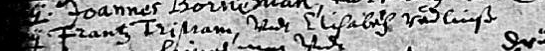 Kirchenbuch Mengeringhausen 1647; ARCHION-Bild 1590 in Kirchenbuch 1633 – 1741Abschrift:„   ii (Junii?) Frantz Tristram und Elisabeth Wadließ (?)“.